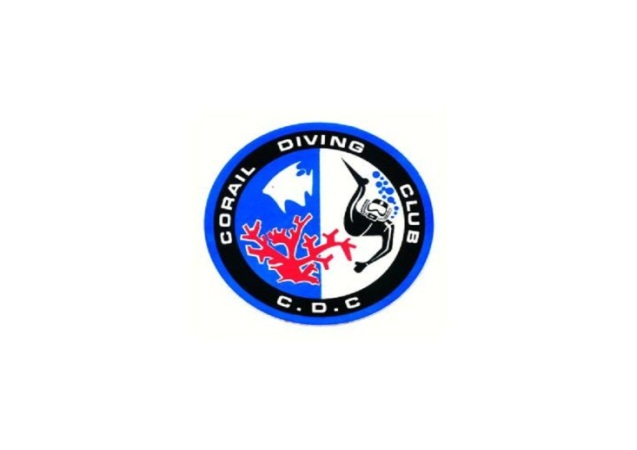 FICHE D’INSCRIPTION VOYAGE CLUB Estartit du 22/09/2018 au 29/09/2018Trajets non inclus Document à renvoyer complété au plus tôtJérémie DE CLERCK  Tel : 0476/61 82 73Jeremie_de_clerck@hotmail.com	                                             en lettres majuscules svp *Biffer la mention inutileInscription effective dès réception du formulaire rempli, et paiement effectué 
330€/accompagnant - 630€/plongeur.  UN formulaire par personnePaiement uniquement par virement sur le compte  N°: BE54 3104 7241 0597(Communication: Estartit 2018, Nom, Prénom)O  Je verse l’acompte de 150€ à l’inscription avant le 20/12/2017      O  Je verse le solde avant le 15/06/2018 (plongeur & accompagnant) NOMPRENOMDate de naissancePlongeur*Oui - Non Si oui, brevet*2* –  3* –  AM – MC – MF – MN – Autre (préciser)Trajet envisagé*Voiture – vol Via Girone – vol via BarceloneAdresse e-mailN° GSMAdresse 